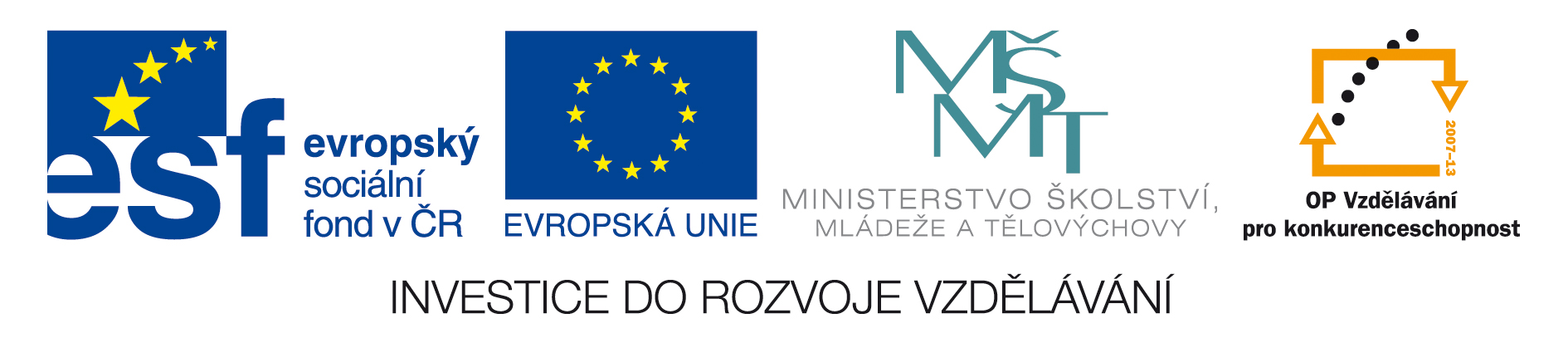 Příloha č. 1  	Podrobná specifikace a kalkulace  předmětu veřejné zakázkyNázev projektuPříprava absolventů přírodovědných oborů pro uplatnění v evropských biotechnologických firmách a institucíchRegistrační čísloCZ.1.07/2.2.00/28.0084specifikaceMalá stolní centrifuga  - 2 kusyTechnická specifikace:Uhlový rotor pro minimálně 18 mikrozkumavek 1.5/2mL nechlazenáúčinnost minimálně 14.000 rpm volně nastavitelný čas a otáčkypředpokládaná cena70.000,- Kč vč. DPHNabídková cena uchazeče v Kč bez/ vč. DPH specifikaceMalá stolní minicentrifuga s vortexem -2 kusyTechnická specifikace:každý rotor(y) pro minimálně 12 mikrozkumavek 1.5/2mL a 12 mikrozkumavek 0.2mLnechlazenáúčinnost minimálně 2.800 rpm předpokládaná cena20.000,- Kč vč. DPHNabídková cena uchazeče v Kč bez/ vč. DPH specifikaceTermoblok - 4 kusyTechnická specifikace:suché zahřívání a chlazení v rozsahu teplot 23 - 99 °Ckaždý nerezový blok(y) na minimálně 40 mikrozkumavek o objemu 1,5mL a 40 mikrozkumavek o objemu 0.5mLteplotní uniformita ±digitální displaypředpokládaná cenaNabídková cena uchazeče v Kč bez/ vč. DPH 60.000,- Kč vč. DPHspecifikaceElektromagnetická míchačka s ohřevem - 3 kusyTechnická specifikace:otáčky od 0-700 rpmohřev do sklokeramická deska, nosnost minimálně 8 kgpředpokládaná cena30.000,- Kč vč. DPHNabídková cena uchazeče v Kč bez/ vč. DPH specifikaceVortex  - 2 kusyTechnická specifikace:regulovatelné otáčky  v rozsahu minimálně od 100-2500 rpmDotykový nebo kontinuální chodPryžový adapter na na vortexování jedné zkumavky Adapter na kontinuální třepání minimálně 8 mikrozkumavek 1.5/2mL předpokládaná cena10.000,- Kč vč. DPHNabídková cena uchazeče v Kč bez/ vč. DPH specifikaceMembránová vývěva Technická specifikace:mezní tlak 100mbarminimální průtok  za minutupředpokládaná cena12.000,- Kč vč. DPHNabídková cena uchazeče v Kč bez/ vč. DPH specifikaceStolní pH metr - 2 kusyTechnická specifikace:měřící rozsah 0.00 do 14.00 pH; +/- 1999mVpřesnost +/-0.01 pHteplotní rozsah od 0 do digitální displayjeden přístroj vybaven elektrodou pro měření menších objemů (do 2 mL)jeden přístroj vybaven standardní elektrodou pro měření objemů nad 10 mLalespoň tři kalibrační bodypředpokládaná cena30.000,- Kč vč. DPHNabídková cena uchazeče v Kč bez/ vč. DPH specifikaceLaboratorní předvážky - 2 kusyTechnická specifikace:kapacita minimální přesnost digitální displaypředpokládaná cena20.000,- Kč vč. DPHNabídková cena uchazeče v Kč bez/ vč. DPH specifikaceTermostatická vodní lázeň s víkem -2 kusy Technická specifikace:nastavitelný rozsah teplot +5 až  s regulací po  stabilita a uniformita +/- při minimální objem  maximální součástí každé lázně stojánek na minimálně 6 zkumavek o průměru 30mmpředpokládaná cena70.000,- Kč vč. DPHNabídková cena uchazeče v Kč bez/ vč. DPH specifikace Elektroforetická cela a bloter s příslušenstvím - 1 kus Technická specifikace:Jedna nádoba umožňující jak běh elektroforézy tak mokrého blotu s víkem a kabely 2 stojany, každý na nalévání dvou gelů současně se 4 držáky na sklaSouprava 10 skel se zabudovanými spacery na vytvoření 5 gelů o tloušťce 1mm a rozměrech 8.3x7.3 cm5 hřebínků na vytvoření gelu o tloušťce 1mm a 10 jamekNadstavec na usnadnění pipetování vzorkůDvě kazety na transfer z gelu na membránu4 porézní podložky na přenosChladící nádobka na blotováníDržák s elektrodami pro transfer ze dvou gelůpředpokládaná cena39.000,- Kč vč. DPHNabídková cena uchazeče v Kč bez/ vč. DPH specifikaceElektroforetická cela s příslušenstvím - 2 kusyTechnická specifikace:Každá ze dvou souprav bude obsahovat:Jedna elektroforetická nádoba s víkem a kabely 1 stojan na nalévání dvou gelů současně se 2 držáky na sklaSouprava 10 skel se zabudovanými spacery na vytvoření 5 gelů o tloušťce 1mm a rozměrech 8.3x7.3 cm5 hřebínků na vytvoření gelu o tloušťce 1mm a 10 jamekNadstavec na usnadnění pipetování vzorkůpředpokládaná cena60.000,- Kč vč. DPHNabídková cena uchazeče v Kč bez/ vč. DPH specifikaceSada automatických pipet kompatibilní se špičkami typu Eppendorf pipety musí být celoautoklavovatelnémožnost nastavení objemu nižším počtem otáčeknastavení objemu: 4 číselným zobrazenímmožnost jemného doladění požadovaného objemu podle hustoty kapaliny snadná kalibrace pomocí klíčku do původní polohy hodnota kalibrace viditelná v okýnku separátní odhazovač špičekpipety musí být kompatibilní se špičkami řady epTIPScelkem 40 pipet s následujícími rozsahy:2 pipety s nastavitelným rozsahem 1000-10000L 2 pipety s nastavitelným rozsahem 500-5000L 10 pipet s nastavitelným rozsahem 100-1000L 4 pipety s nastavitelným rozsahem 20-200L 4 pipety s nastavitelným rozsahem 10-100L 4 pipety s nastavitelným rozsahem 2-20L 4 pipety s nastavitelným rozsahem 0.5-10L 10 pipet s nastavitelným rozsahem 0.1-2.5L - součástí dodávky bude i deset sad na údržbu pipetpředpokládaná cena200.000,- Kč vč. DPHNabídková cena uchazeče v Kč bez/ vč. DPH Celková nabídková cena uchazeče v Kč bez/ vč. DPH